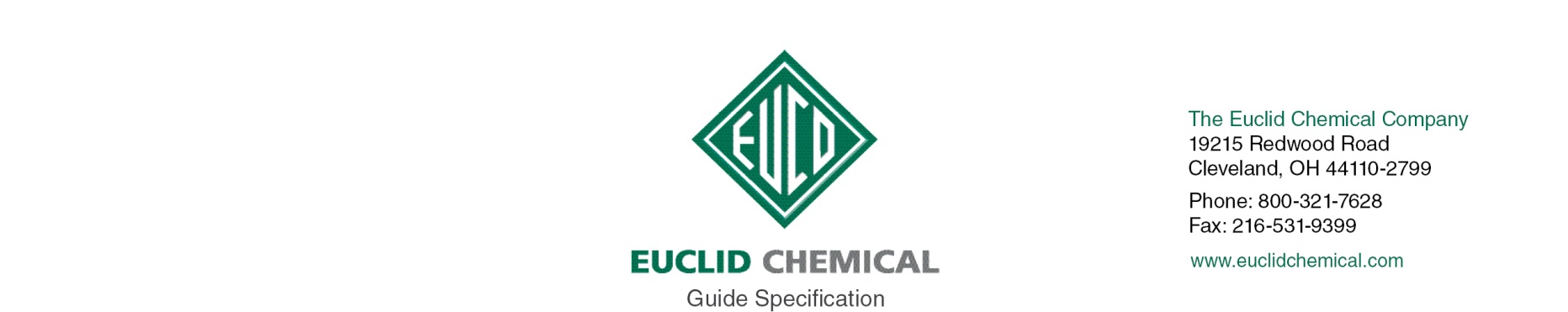 EUCO QWIKJOINT 200Semi Rigid, Polyurea Floor Joint FillerNote: The paragraphs below are meant to be incorporated into Parts 2 and 3 of a standard CSI 3 Part Format specification, the General Structural Notes, or directly onto the plans. They must be carefully reviewed by a qualified design professional and edited to meet the requirements of the project and governing building codes. Coordinate with other specification sections and drawings. In no case shall these Guide Specifications be considered to be Contract Documents or serve as installation instructions for the product being discussed. In any cases of discrepancy the manufacturer's most recently published data sheet shall take precedent.PART 1:	GENERAL{Note to Specifier: Insert the following paragraph and sub paragraphs as required for your project. Euclid’s recommended products are shown in italics. More info can be found on these products at www.euclidchemical.com or by clicking on the product links.}1.01 	RELATED WORK: A. 	Joint Fillers – Eucolastic, Tammsflex, Dural 340, Qwikjoint UVR B. 	Concrete Repair:1. 	Vertical and Overhead: Euco V-100, Tamms Structural Mortar 2. 	Horizontal: Express Repair, VersaSpeed3. 	Form and Pour: EucocreteC. 	Crack Repair/Injection: Dural 452 LV, Dural Fast Set Epoxy GelD. 	Bonding Agents:  Duralprep A.C., Dural 452 MVE. 	Waterproofing/Dampproofing : Tamoseal, Vandex Super, Hey’Di K-11, Vandex BB75F. 	Architectural Coatings: Tammscoat, TammolasticG. 	Anti-Graffiti Coatings:  AG 100, AG-400, H. 	Traffic Deck Coatings: Tammsdeck, FlexdeckI. 	Decorative Floor Coatings: DuraltexJ. 	Epoxy Chemical Resistant Coatings: Duralkote 240, Duralkote 500, Duraltex 1705/07, Duraltex 1805/07K. 	Penetrating Water Repellents: 1. 	Horizontal and Vertical: Baracade WB 244, Baracade 100C, Baracade Silane 40 IPA2. 	Vertical: Chemstop WB Regular/Heavy DutyL. 	Penetrating Epoxy Sealer: Euco #512 VOX Epoxy SealerM. 	Cathodic Protection: Sentinel Galvanic Anodes1.02	JOB SITE CONDITIONS	A.	Material shall be stored at temperatures between 50 and 90 deg F.B.	Surface and ambient temperatures at time of Semi-Rigid Polyurea Joint Filler installation shall be between -20 deg F. and 90 deg F.1.	Semi-Rigid Polyurea Joint Filler and installation equipment temperatures shall be between 50 deg F. and 90 deg F.PART 2:	PRODUCT2.01  SEMI-RIGID JOINT FILLERA.	Semi-Rigid Polyurea Joint Filler: Providel two-component, polyurea, semi-rigid joint filler exhibiting the following properties:1.	Tensile Strength @ 7 days, ASTM D 412:  	660 psi (4.6 MPa)2.	Shore A Hardness, ASTM D 2240:  		84 to 883.	Shore D Hardness, ASTM D 2240:  		34 to 364.	Elongation at Break @ 7 days, ASTM D 638:  	220% to 260%5.	Tack Free Time:  				1 to 3 minutes6.	Shave Window:  				30 min to 24 hours7.	Product:  Euclid Chemical Co. (The); EUCO QWIKJOINT 200, www.euclidchemical.com8.	Color:  As chosen by owner’s representative from manufacturer’s standard color selection.B.	Manufacturer shall have ISO 9001 Quality Certification.PART 3	EXECUTION3.01      SURFACE PREPARATION{Note to Specifier: Based on ACI 302 recommendations, joint fillers should be applied as late as possible after construction to allow for minimal additional slab shrinkage. Consult ACI 302 comments regarding concrete shrinkage, joint filling and user expectations.}A.	New concrete must be a minimum [28][45][90][120] days old.B.	Prepare joints in accordance with manufacturer’s written instructions.C.	The joint must be clean, dry and sound.  All oil, dirt, debris, paint, curing and sealing compounds and any other material that could interfere with bond must be removed.  All joint facings must possess an open surface texture.  Crack edges shall be squared.  D.	The final step in cleaning shall be the complete removal of all residue with a vacuum cleaner or pressure washing. Substrate must be dry prior to application of Semi-Rigid Joint Filler.3.02     SEMI-RIGID JOINT FILLER APPLICATIONA.	Mix and install Semi-Rigid Joint Filler per manufacturer’s published instructions.1.	Do not use backer rod, sand or other fill material for the purpose of reducing Semi-Rigid Joint Filler volume.  The full depth of the joint or crack shall be filled for proper load transfer.  2.	Utilizing manufacturer recommended mechanical mixer and pump, install semi-rigid joint filler full depth in saw-cut joint.  Overfill joint and trim joint filler flush with top of joint after hardening. Concave joints are not acceptable.END OF SECTION